What to Include in the Newsletter to 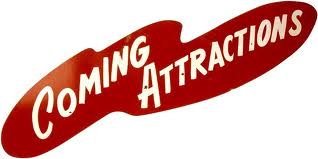 				   Keep Spreading the News . . The purpose of the chapter newsletter is to inform members. Newsletters capture the people, places, and events through informed articles and quality pictures that preserve chapter history.Including the following elements in chapter newsletters is recommended to increase   communication with members and for chapter history/archive purposes. Basic Chapter InformationPresident’s Message - the president’s message is personal and provides a way to connect with members, provide information about the chapter, members, programs, projects, and coming events. Typically, the message appears near the top of the page 1.Essential Information about Chapter Meeting – when (date and time), where, what (program title/presenter) plus any reminders regarding the program and/or service project. Encourage participation.Service Project Information – community involvement is an excellent opportunity to publicize your chapter; contact and inform local news media.List of Chapter Officers/Executive Board Important Events/DatesWays Newsletter Information Can Expedite Chapter MeetingCommittee Reports (will vary from meeting to meeting)Treasurer’s Report: Current Balance (if not already in minutes)Meeting Minutes: Putting them in the Newsletterallows member to be prepared ahead of time and be ready for discussion and action.allows absent members to stay informed of chapter business.saves time when approving minutes at the meeting.Make It PersonalBirthdaysAwards and Recognition of AchievementBook Reviews written by membersTopical Connections – Women’s Health, Safety Concerns, etc.Quotations/Inspirational Thoughts (document)Origins of Holiday Celebration/CustomsAsk members to write an article, book review, etc. State , Area, and International NewsState and International Conventions/ConferencesRegional Area Workshops (RAW) – even yearsAmendments to Governing Documents/RulesTSO Executive Committee InformationTSO Website, Resources, Society GraphicsStyle and Formatting Tips Eye Appeal – when too much is crowded too close together (print, pictures, graphics), the eye doesn’t know where to focus. Space is an important layout element. Keep the same basic format for each issue with elements in the same basic location.Arrangement of Information –  arrange the elements for quick and easy reading; put the important articles / information first and use informative headlines to alert the reader to the importance / significance of the informationNumber Pages – it just makes sense. How many magazines or publications do you read that don’t have the pages numbered?Color print / backgrounds – less is more. As with overcrowding, too much color can be distracting and hard on the eyes. Use of Canva / Smore encourages color saturation – whatever works for the chapter, but it takes getting used to it.Free Clipart: clipartlibrary.comC&P Committee Revised 2024